         № 65/1                                      от «15» августа 2022 годаОб общественном обсуждении проекта муниципальной программы «Формирование современной городской среды на территории Солнечного сельского поселения на 2018-2024 годы»В соответствии со статьей 16 Федерального закона от  6 октября 2003 г. № 131-ФЗ «Об общих принципах организации местного самоуправления в Российской Федерации», постановлением Правительства Российской Федерации от 10 февраля 2017 г. № 169 «Об утверждении Правил предоставления и распределения субсидий из федерального бюджета бюджетам субъектов Российской Федерации на поддержку государственных программ субъектов Российской Федерации и муниципальных программ формирования современной городской среды» Солнечная сельская администрация п о с т а н о в л я е т:1. Утвердить: -  Порядок проведения общественного обсуждения проекта муниципальной программы «Формирование современной городской среды на территории Солнечного сельского поселения на 2018-2024 годы» (приложение № 1);           - Порядок представления, рассмотрения и оценки предложений граждан и организаций о включении общественной территории в муниципальную программу «Формирование современной городской среды на территории Солнечного сельского поселения на 2018-2024 годы» (приложение № 2);          - Порядок представления, рассмотрения и оценки предварительных заявок заинтересованных лиц о включении дворовой территории в муниципальную программу «Формирование современной городской среды на территории Солнечного сельского поселения на 2018-2024 годы» (приложение № 3)2. Признать утратившими силу:- постановление администрации муниципального образования «Солнечное сельское поселение» № 81 от 01.11.2017 г. «Об утверждении Порядка представления, рассмотрения и оценки предложений граждан и организаций о включении в муниципальную программу муниципального образования «Солнечное сельское поселение» «Формирование современной городской среды в муниципальном образовании «Солнечное сельское поселение»» на 2018-2022 годы» общественной территории, подлежащей благоустройству в 2018-2022 годах»;- постановление администрации муниципального образования «Солнечное сельское поселение» № 82 от 01.11.2017 г. «Об утверждении Порядка представления, рассмотрения и оценки предложений заинтересованных лиц о благоустройстве дворовой территории в рамках муниципальной программы «Формирование современной городской среды в муниципальном образовании «Солнечное сельское поселение» на 2018-2022 годы»;- постановление администрации муниципального образования «Солнечное сельское поселение» № 84 от 01.11.2017 г. «Об утверждении Порядка проведения общественного обсуждения проекта муниципальной программы муниципального образования «Солнечное сельское поселение» «Формирование современной городской среды в муниципальном образовании «Солнечное сельское поселение» на 2018-2022 годы»;- пункты 2 и 3  постановления Солнечной сельской администрации № 73 от 02.12.2020 г. «О внесении изменений в некоторые постановления администрации муниципального образования «Солнечное сельское поселение».3. Настоящее постановление обнародовать и разместить  на официальном сайте в информационно-телекоммуникационной сети «Интернет» официальный интернет-портал Республики Марий Эл (адрес доступа: mari-el.gov.ru).            4. Контроль за исполнением настоящего постановления оставляю за собой.      Глава Солнечнойсельской администрации	Е.Г. НиемистоПриложение №1 к постановлению Солнечной сельской администрации от 15 августа 2022 г. № 65/1ПОРЯДОКпроведения общественного обсуждения проекта муниципальной программы «Формирование современной городской среды на территории Солнечного сельского поселения на 2018-2024 годы»Общие положения1.1. Настоящий Порядок общественного обсуждения проекта муниципальной программы «Формирование современной городской среды на территории Солнечного сельского поселения на 2018-2024 годы» (далее – Порядок) разработан во исполнение Правил предоставления и распределения субсидий из федерального бюджета бюджетам субъектов Российской Федерации на поддержку государственных программ субъектов Российской Федерации и муниципальных программ формирования современной городской среды, утвержденных постановлением       Правительства        Российской        Федерации        от 10 февраля 2017 г. № 169, в целях реализации муниципальной программы Солнечного сельского поселения «Формирование современной городской среды на территории Солнечного сельского поселения на 2018-2024 годы» (далее – муниципальная программа), в части принятия первоочередных мер по благоустройству дворовых территорий многоквартирных домов и общественных территорий.Цели и принципы общественного обсуждения муниципальной программыОбщественные обсуждения муниципальной программы проводятся в целях:обеспечения гласности и соблюдения интересов населения Солнечного сельского поселения при принятии органами местного самоуправления решений по вопросам благоустройства территории Солнечного сельского поселения;вовлечения граждан, организаций в процесс обсуждения проекта муниципальной программы, включения дворовых территорий, наиболее посещаемой муниципальной территории общего пользования в муниципальную программу;вовлечения всех заинтересованных лиц, выявления их истинных интересов и ценностей, достижения согласия по целям и планам реализации проектов по благоустройству дворовых территорий, наиболее посещаемой муниципальной территории общего пользования.Принципы общественного обсуждения муниципальной программы:открытость, гласность, доступность информации;публикация (обнародование и размещение в сети «Интернет») отчетов по итогам общественного обсуждения;публикация (обнародование и размещение в сети «Интернет») итоговой версии проекта благоустройства дворовой территории, муниципальной территории общего пользования с учетом предложений, принятых по результатам общественного обсуждения;осуществление общественного контроля за реализацией проекта по благоустройству.Общественные обсуждения муниципальной программы могут проводиться в форме:круглых столов;общих собраний собственников помещений; творческих конкурсов.Определенная форма общественного обсуждения муниципальной программы выбирается общественной комиссией и (или) заинтересованными лицами с учетом максимально подходящей формы для каждого конкретного случая.Предметом общественного обсуждения является:тип оборудования, малых архитектурных форм, включая определение их функционального назначения, габаритов, стилевого решения, материалов;тип покрытия с учетом функционального зонирования дворовой территории, муниципальной территории общего пользования;тип озеленения, освещения;дизайн-проект дворовой территории, наиболее посещаемой территории общего пользования.Согласование проектных решений проходит с участием профильных специалистов, а также лиц, осуществляющих управление многоквартирным домом (применительно к дворовой территории).Порядок проведения общественного обсужденияПроект муниципальной программы подлежит обнародованию и размещению на официальном сайте Солнечной сельской администрации в информационно- телекоммуникационной сети «Интернет» по адресу: https://mari-el.gov.ru/municipality/sovetsk/solnechnyi/ (далее – официальный сайт) со сроком обсуждения не менее 30 дней со дня  размещения.Общественное обсуждение проекта муниципальной программы на очередной год проводится по истечении 30 дней, с момента официального обнародования проекта муниципальной программы.Предложения принимаются Солнечной сельской администрацией в рабочие дни с 8.00 до 17.00 (перерыв с 12.00 до 13.00) по адресу: 425408, Республики Марий Эл, Советский район, п. Солнечный, ул. Солнечная, д. 8 до дня срока окончания обнародования     проекта.Телефон для справок: 8(83638) 9-17-84, e-mail: solnadmi@mail.ru.Предложения выносятся на рассмотрение общественной комиссии Солнечной сельской администрации по осуществлению контроля за реализацией муниципальной программы Солнечного сельского поселения «Формирование современной городской среды на территории Солнечного сельского поселения на 2018-2024 годы» (далее по тексту - общественная комиссия) исходя от даты их поступления.Предложения, указанные в п. 3.2 настоящего Порядка рассматриваются общественной комиссией в порядке, установленном приложениями №2 и №3 к настоящему постановлению.Общественный контрольОбщественный контроль за реализацией проекта по благоустройству муниципальной территории общего пользования вправе осуществлять любые заинтересованные физические, юридические лица, в том числе с использованием технических средств для фото-, видеофиксации, а также интерактивных порталов в информационно- телекоммуникационной сети «Интернет».Информация о выявленных и зафиксированных в рамках общественного контроля нарушениях направляется для принятия мер       в общественную комиссию.Общественный контроль за реализацией проекта по благоустройству муниципальной территории общего пользования осуществляется с учетом положений законодательных и иных нормативных правовых актов об обеспечении открытости информации и общественном контроле в сфере благоустройства, жилищных и коммунальных услуг.Приложение №2 к постановлению Солнечной сельской администрации от 15 августа 2022 г. № 65/1ПОРЯДОК представления, рассмотрения и оценки предложений граждан и организаций о включении общественной территории в муниципальную программу «Формирование современной городской среды на территории Солнечного сельского поселения на 2018-2024 годы»1. Общие положения             1.1. Настоящий порядок представления, рассмотрения и оценки предложений граждан и организаций о включении общественной территории в муниципальную программу «Формирование современной городской среды на территории Солнечного сельского поселения на 2018-2024 годы» (далее – Порядок), разработан во исполнение требований подпункта «в» пункта 12 Правил предоставления и распределения субсидий из федерального бюджета бюджетам субъектов Российской Федерации на поддержку государственных программ субъектов Российской Федерации и муниципальных программ формирования современной городской среды, утвержденных постановлением Правительства Российской Федерации от 10 февраля 2017 г. № 169, в целях реализации муниципальной программы «Формирование современной городской среды на территории Солнечного сельского поселения на 2018-2024 годы» (далее – муниципальная программа), в части принятия первоочередных мер по благоустройству наиболее посещаемой муниципальной территории общего пользования Солнечного сельского поселения, подлежащей благоустройству в 2018-2024 годах (далее – общественная территория).1.2. В целях реализации настоящего порядка под общественной территорией понимается территория общего пользования, которой беспрепятственно пользуется неограниченный круг лиц, соответствующего функционального назначения (в том числе площади, набережные, улицы, пешеходные зоны, береговые полосы водных объектов общего пользования, скверы, парки, бульвары).1.3. Результаты внесенных предложений носят рекомендательный характер.2. Порядок представления предложенийо включении в муниципальную программуобщественной территории2.1. Предложение о включении в муниципальную программу общественной территории подается в двух экземплярах по форме согласно приложению № 1 к настоящему Порядку.2.2. Предложение о включении общественной территории в муниципальную программу должно отвечать следующим критериям:наиболее посещаемая территория;соответствие территории градостроительной документации в части ее функционального зонирования;возможность реализации проекта в полном объеме в 2018-2024 годах.2.3 Заявитель в предложении вправе указать:предложения о благоустройстве общественной территории с указанием местоположения, перечня работ, предлагаемых к выполнению на общественной территории;предложения по размещению на общественной территории малых архитектурных форм и иных некапитальных объектов;предложения по организации различных по функциональному назначению зон на общественной территории, предлагаемой к благоустройству;предложения по стилевому решению, в том числе по типам озеленения общественной территории, освещения и осветительного оборудования;проблемы, на решение которых направлены мероприятия по благоустройству общественной территории.2.4. К предложению заявитель вправе приложить эскизный проект благоустройства с указанием перечня работ по благоустройству, перечня объектов благоустройства, предлагаемых к размещению на общественной территории, визуальное изображение (фото, видео, рисунки и т.д.).2.5.  Предложение с прилагаемыми к нему документами подается в Солнечную сельскую администрацию в рабочие дни с 8.00 до 17.00 (перерыв с 12.00 до 13.00) по адресу: Республика Марий Эл, Советский район, п. Солнечный, ул. Солнечная, д. 8. Телефон для справок: 8(83638) 9-17-84, e-mail: solnadmi@mail.ru2.6. Поступившие предложения регистрируются в день их поступления в журнале регистрации с указанием порядкового регистрационного номера, даты и времени поступления предложения, фамилии, имени, отчества (для физических лиц), наименования (для юридических лиц), а также местоположения общественной территории, предлагаемой к благоустройству. Один экземпляр предложения возвращается заявителю.3. Сроки внесения предложений о включении в муниципальную программуобщественной территории3.1. Предложения о включении общественной территории в муниципальную программу принимаются в течение 30 дней со дня размещения проекта муниципальной программы на официальном сайте Солнечной сельской администрации в информационно-телекоммуникационной сети «Интернет» официальный интернет-портал Республики Марий Эл (адрес доступа: mari-el.gov.ru). 3.2 Солнечная сельская администрация не позднее рабочего дня, следующего за днем представления предложения, передает ее в общественную муниципальную комиссию (далее – общественная комиссия), состав которой утверждается постановлением Солнечной сельской администрации.4. Порядок рассмотрения и оценки предложений о включении в муниципальную программуобщественной территории4.1. Общественная комиссия осуществляет рассмотрение и оценку предложений о включении общественной территории в муниципальную программу, в том числе на предмет соответствия предложения и прилагаемых к нему документов установленным настоящим Порядком требованиям в течение 30 дней со дня окончания срока установленного п. 3.1. настоящего Порядка.4.2. Представленные для рассмотрения и оценки предложения о включении общественной территории в муниципальную программу, поступившие с нарушением порядка, срока и формы подачи предложений, не подлежат рассмотрению по существу.4.3. Решение общественной комиссии оформляется протоколом и в срок не позднее 2 рабочих дней после проведения заседания комиссии размещается на официальном сайте в информационно-телекоммуникационной сети «Интернет» официальный интернет-портал Республики Марий Эл (адрес доступа: mari-el.gov.ru).4.4. Оценка предложений о включении общественной территории в муниципальную программу осуществляется в соответствии с приложением  № 2 к Порядку.4.5. При равном количестве баллов приоритет имеют предложения о включении общественной территории в муниципальную программу поданные ранее.4.6. По итогам рассмотрения каждого из поступивших предложений общественная комиссия принимает решение о рекомендации его к включению в проект муниципальной программы для общественного обсуждения либо отклонению.4.7. На заседания общественной комиссии могут приглашаться руководители и другие специалисты муниципальных предприятий, представители органов исполнительной власти Республики Марий Эл, администрации Советского муниципального района, учреждений и организаций Солнечного сельского поселения, не являющиеся членами рабочей группы.4.8. Заинтересованные лица, подавшие в установленном порядке заявки с предложениями о включении в муниципальную программу общественной территории, вправе участвовать при их рассмотрении на заседании общественной комиссии.________________________ПРЕДЛОЖЕНИЕ
о включении общественной территории в муниципальную программу  «Формирование современной городской среды на территории Солнечного сельского поселения на 2018-2024 годы»Описание проекта (не более 3 страниц)1. Описание проблемы и обоснование ее актуальности для жителей Солнечного сельского поселения;характеристика существующей ситуации и описание решаемой проблемы; необходимость и целесообразность выполнения проекта;круг людей (социальные группы), чьи интересы затрагивает решаемая проблема;актуальность решаемой проблемы для поселения, общественная значимость.2. Цели и задачи проекта.3. Мероприятия по реализации проекта:конкретные мероприятия (работы), предполагаемые к реализации в ходе проекта, в том числе с участием общественности, основные этапы;способы привлечения населения для реализации проекта (формы и методы работы с местным населением);предполагаемое воздействие на окружающую среду.4. Ожидаемые результаты проекта:практические результаты, которые планируется достичь в ходе выполнения проекта. Результаты, характеризующие решение заявленной проблемы;количественные показатели.5. Дальнейшее развитие проекта после завершения финансирования мероприятий по благоустройству, использование результатов проекта в последующие годы.____________________						______________________(подпись)                                                                                                              (Ф.И.О)Даю согласие на обработку моих персональных данных в целях рассмотрения предложений о включении общественной территории в муниципальную программу «Формирование современной городской среды на территории Солнечного сельского поселения на 2018-2024 годы»  в соответствии с действующим законодательством.Персональные данные, в отношении которых дается настоящее согласие, включают данные, указанные в настоящих предложениях. Действия с персональными данными включают в себя: обработку (сбор, систематизацию, накопление, хранение, уточнение, обновление, изменение), использование, распространение, обеспечение, блокирование, уничтожение. Обработка персональных данных: автоматизация с использованием средств вычислительной техники, без использования средств автоматизации. Согласие действует с момента подачи данных предложений о включении общественной территории в муниципальную программу «Формирование современной городской среды на территории Солнечного сельского поселения на 2018-2024 годы» до моего письменного отзыва данного согласия.Личная подпись дата _______________________________________________Приложение № 3 к постановлению Солнечной сельской администрации от 15 августа 2022 г. № 65/1ПОРЯДОКпредставления, рассмотрения и оценки предложений заинтересованных лиц о включении дворовой территории в муниципальную программу «Формирование современной городской среды на территории Солнечного сельского поселения на 2018-2024 годы» 1. Общие положения1.1 Настоящий порядок представления, рассмотрения и оценки предложений заинтересованных лиц о включении дворовой территории в муниципальную программу «Формирование современной городской среды на территории Солнечного сельского поселения на 2018-2024 годы» (далее – Порядок) разработан во исполнение требований подпункта «б» пункта 12 Правил предоставления и распределения субсидий из федерального бюджета бюджетам субъектов Российской Федерации на поддержку государственных программ субъектов Российской Федерации и муниципальных программ формирования современной городской среды, утвержденных постановлением Правительства Российской Федерации от 10 февраля 2017 г. № 169, в целях реализации муниципальной программы «Формирование современной городской среды на территории Солнечного сельского поселения на 2018-2024 годы» (далее – муниципальная программа), в части принятия первоочередных мер по благоустройству дворовых территорий многоквартирных домов в Солнечном сельском поселении.1.2. В целях реализации настоящего Порядка используются следующие основные понятия:дворовая территория - совокупность территорий, прилегающих к многоквартирным домам, с расположенными на них объектами, предназначенными для обслуживания и эксплуатации таких домов, и элементами благоустройства этих территорий, в том числе парковками (парковочными местами), тротуарами и автомобильными дорогами, включая автомобильные дороги, образующие проезды к территориям, прилегающим к многоквартирным домам;заинтересованные лица - собственники помещений в многоквартирных домах, собственники иных зданий, строений и сооружений, расположенных в границах дворовой территории, подлежащей благоустройству. 2. Порядок представления предложений заинтересованных лиц о включении дворовой территории в муниципальную программу2.1. Для включения дворовой территории в муниципальную программу в течении 30 дней с момента опубликования проекта муниципальной программы на официальном сайте в информационно-телекоммуникационной сети «Интернет» официальный интернет-портал Республики Марий Эл (адрес доступа: mari-el.gov.ru) заинтересованными лицами представляются в Солнечную сельскую администрацию следующие документы:а) предложение в двух экземплярах по форме согласно приложению к настоящему Порядку;б) оригиналы протоколов общих собраний собственников помещений в каждом многоквартирном доме с оригиналами листов голосования, оформленных в соответствии с требованиями действующего законодательства, решений собственников каждого здания, строения и сооружения, расположенных в границах дворовой территории, содержащих в том числе следующую информацию:решение об обращении с предложением по включению дворовой территории в муниципальную программу;перечень работ по благоустройству дворовой территории, сформированный исходя из минимального перечня работ по благоустройству (ремонт дворовых проездов, обеспечение освещение дворовых территорий, установка скамеек, урн для мусора); перечень работ по благоустройству дворовой территории, сформированный исходя из дополнительного перечня работ по благоустройству (оборудование детских и (или) спортивных площадок, автомобильных парковок, озеленение территорий, иные виды работ) (в случае принятия такого решения заинтересованными лицами); решение об утверждении прилагаемой схемы с границами территории, предлагаемой к благоустрйству;форма участия (финансовое и (или) трудовое) и доля участия заинтересованных лиц в реализации мероприятий по благоустройству дворовой территории;обязательство по осуществлению содержания оборудования, малых архитектурных форм, иных некапитальных объектов, установленных на дворовой территории в результате реализации муниципальной программы;решение об определении лиц, которые от имени собственников помещений в многоквартирном доме уполномочены на представление предложений, согласование дизайн-проекта благоустройства дворовой территории, а также на участие в контроле, в том числе промежуточном, и приемке работ по благоустройству дворовой территории, заключение договоров в рамках реализации муниципальной программы в целях обеспечения софинансирования (далее - представитель);в) схема с границами территории, предлагаемой к благоустройству и обозначенными объектами благоустройства, подлежащими размещению; г) копию проектно-сметной документации, в том числе локальной сметы (при наличии);д) фотоматериалы, подтверждающие отсутствие или ненадлежащее состояние соответствующих элементов благоустройства, дворовых территорий (при наличии).2.2. Ответственность за достоверность сведений в предварительной заявке и прилегаемых к ней документах, несут заинтересованные лица, представившие их.2.3. Предварительные заявки принимаются Солнечной сельской администрацией в рабочие дни с 8.00 до 17.00 (перерыв с 12.00 до 13.00) по адресу: Республика Марий Эл, Советский район, п. Солнечный, ул. Солнечная, д. 8. Телефон для справок: 8(83638) 9-17-84, e-mail: solnadmi@mail.ru2.4. Поступившие предложения регистрируются в день их поступления в журнале регистрации с указанием порядкового регистрационного номера, даты и времени поступления предварительной заявки, фамилии, имени, отчества (для физических лиц), наименования (для юридических лиц), а также местоположения дворовой территории, предлагаемой к благоустройству. Один экземпляр предложения возвращается заявителю.3. Порядок рассмотрения и оценки предложений                                заинтересованных  лиц о включении дворовой территории  в муниципальную программу3.1. Общественная комиссия осуществляет рассмотрение и оценку предложений заинтересованных лиц о включении дворовой территории в муниципальную программу на предмет соответствия заявки и прилагаемых к ней документов установленным настоящим Порядком требованиям, в том числе к составу и оформлению, в течение 5 рабочих дней со дня окончания срока установленного п. 2.1. настоящего Порядка.3.2. Представленные для рассмотрения и оценки предварительные заявки заинтересованных лиц о включении дворовой территории в муниципальную программу, поступившие с нарушением порядка, срока, формы подачи предложений, не подлежат рассмотрению по существу.3.3. Решение общественной комиссии оформляется протоколом и в срок не позднее 2 рабочих дней после проведения заседания комиссии размещается на официальном сайте в информационно-телекоммуникационной сети «Интернет» официальный интернет-портал Республики Марий Эл (адрес доступа: mari-el.gov.ru).3.4. В муниципальную программу подлежат включению дворовые территории исходя из даты представления предложений заинтересованных лиц при условии их соответствия установленным требованиям, оформленных в соответствии с требованиями действующего законодательства и в пределах лимитов бюджетных  ассигнований, предусмотренных муниципальной программой. 3.5. На заседания общественной комиссии могут приглашаться руководители и другие специалисты муниципальных предприятий, представители органов исполнительной власти Республики Марий Эл, администрации Советского муниципального района, учреждений и организаций Солнечного сельского поселения, не являющиеся членами рабочей группы.3.6. Представители заинтересованных лиц, уполномоченные на представление предложений, согласование дизайн-проекта благоустройства дворовой территории, а также на участие в контроле, в том числе промежуточном, и приемке работ по благоустройству дворовой территории, вправе участвовать при их рассмотрении на заседании общественной комиссии.3.7. По просьбе представителей заинтересованных лиц, уполномоченных на представление предложений, направивших письменные предложения о включении дворовой территории в муниципальную программу им в письменной или устной форме (по их выбору) сообщается о результатах рассмотрения их предложений.ПРЕДЛОЖЕНИЕО БЛАГОУСТРОЙСТВЕ ДВОРОВОЙ ТЕРРИТОРИИв рамках муниципальной программы  «Формирование современной городской среды на территории Солнечного сельского поселения на 2018-2024 годы»Прошу благоустроить дворовую территорию многоквартирного дома _____________________________________________________________________(адрес)в муниципальную программу   «Формирование современной городской среды на территории Солнечного сельского поселения на 2018-2024 годы» для благоустройства дворовой территории.При благоустройстве выполнить следующий перечень работ:1. ___________________________________________________________________2. ___________________________________________________________________3. ___________________________________________________________________Доля финансового участия  заинтересованных лиц в реализации мероприятий по благоустройству дворовой территории составляет ____________________________________.	 (указать значение )Приложение:оригиналы протоколов общих собраний собственников помещений, решений собственников зданий и сооружений;2)	схема с границами территории, предлагаемой к благоустройству и объектами благоустройства, подлежащими размещению;3)	копия проектно-сметной документации, в том числе локальной сметы (при наличии);4)	фотоматериалы, подтверждающие отсутствие или ненадлежащее состояние соответствующих элементов благоустройства, дворовых территорий (при наличии).____________________						______________________(подпись)                                                                                                              (Ф.И.О)Даю согласие на обработку моих персональных данных в целях рассмотрения предложений о включении дворовой территории в муниципальную программу    «Формирование современной городской среды на территории Солнечного сельского поселения на 2018-2024 годы» в соответствии с действующим законодательством.Персональные данные, в отношении которых дается настоящее согласие, включают данные, указанные в настоящих предложениях. Действия с персональными данными включают в себя: обработку (сбор, систематизацию, накопление, хранение, уточнение, обновление, изменение), использование, распространение, обеспечение, блокирование, уничтожение. Обработка персональных данных: автоматизация с использованием средств вычислительной техники, без использования средств автоматизации. Согласие действует с момента подачи данных предложений о включении дворовой территории в муниципальную программу  «Формирование современной городской среды на территории Солнечного сельского поселения на 2018-2024 годы» до моего письменного отзыва данного согласия.Личная подпись дата __________________________________ПРИЛОЖЕНИЕ № 1к Порядку представления, рассмотрения и оценки предложений граждан и организаций о включении общественной территории в муниципальную программу «Формирование современной городской среды на территории Солнечного сельского поселения на 2018-2024 годы»В Солнечную сельскую администрацию от _____________________________________(указывается фамилия, имя, отчество полностью, наименование организации)_________________________________________проживающий(ая) (имеющий местонахождение–для юридических лиц):__________________________________________________________________________________Номер контактного  телефона:______________Направление реализации проектаНаименование проекта, адрес или описание Проект соответствует нормам безопасности и законодательству Российской Федерации (да/нет)Площадь, на которой реализуется проект, кв. мЦель и задачи проектаИнициатор проектаЗаявитель проектаЦелевая группа (социальная группа):количество человек, заинтересованных в реализации проекта, в том числе прямо заинтересованных, человеккосвенно заинтересованных, человекФорма (финансовое и (или) трудовое) и доля участия заинтересованных лиц в осуществлении мероприятий по благоустройству общественной территории от примерной стоимости реализации проектаПРИЛОЖЕНИЕк Порядку представления, рассмотрения и оценки предложений заинтересованных лиц о включении дворовой территории в муниципальную программу  «Формирование современной городской среды на территории Солнечного сельского поселения на 2018-2024 годы»В Солнечную сельскую администрацию От _____________________________________(указывается фамилия, имя, отчество полностью, наименование организации)_____________________________________проживающий(ая) (имеющий местонахождение–для юридических лиц):______________________________________________________________________________Номер контактного  телефона:______________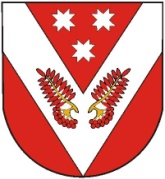 